Kontrolní list pro vyhodnocení sociálně a environmentálně odpovědného zadávání a inovací ve veřejné zakázce na stavební práce (lze využít jako přílohu k záměru veřejné zakázky)Kontrolní list je k dispozici na webu sovz.cz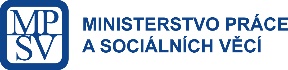 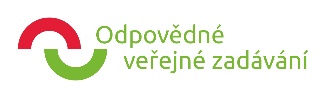 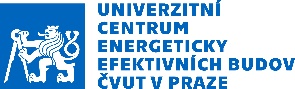 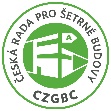 Aspekty odpovědného veřejného zadávání či inovací, které je možné zohlednit ve veřejné zakázce Aspekty odpovědného veřejného zadávání či inovací, které je možné zohlednit ve veřejné zakázce Vyhodnocení možnosti zohlednění OVZ a inovací (ano/ne/nerelevantní) Jaká opatření budou přijata?Případně proč aspekt OVZ či inovace zadavatel nevyužil?Snížení energetické náročnosti výstavby a uhlíkové stopy budovyJe možné pomocí architektonického a stavebního řešení budovy nebo její části snížit energetickou náročnost? Je možné při rekonstrukci budovy snížit její spotřebu energie?Snížení energetické náročnosti výstavby a uhlíkové stopy budovyJe možné zvolit zdroj tepla či chladu s nízkou spotřebou neobnovitelné primární energie?Je možné část potřeby energie pokrýt z obnovitelných zdrojů?Snížení energetické náročnosti výstavby a uhlíkové stopy budovyJe možné zajistit tepelnou pohodu v letním období?Snížení energetické náročnosti výstavby a uhlíkové stopy budovyJe ekonomicky a technicky proveditelné nainstalovat vybavení pro monitorování provozu a zařízení pro podružná měření spotřeb vody a energií?Snížení energetické náročnosti výstavby a uhlíkové stopy budovyMůže dodavatel poskytnout manuál – příručku pro energeticky efektivní užívání a údržbu pro uživatele?Šetrné nakládání se zdroji surovin a podpora cirkulární ekonomikyJe ekonomicky a technicky proveditelné upřednostnit stavební výrobky z obnovitelných a recyklovaných materiálů? Je možné upřednostnit materiály lokální produkce, nedovážené z velké vzdálenosti? Bude v budoucnu snadné použité materiály a konstrukce znovu použít nebo recyklovat?Šetrné nakládání se zdroji surovin a podpora cirkulární ekonomikyJe ekonomicky a technicky možné použít certifikované stavební výrobky?Šetrné nakládání se zdroji surovin a podpora cirkulární ekonomikyJe ekonomicky proveditelné zajistit předdemoliční audit tak, aby bylo zajištěno maximální znovuvyužití materiálů nebo alespoň jejich recyklace?Šetrné nakládání se zdroji surovin a podpora cirkulární ekonomikyJe záměr připravený k podpoře třídění a recyklaci komunálního odpadu?Šetrné nakládání se zdroji surovin a podpora cirkulární ekonomikyJe možné při definici materiálového řešení preferovat materiály s nízkou uhlíkovou stopou a svázanou primární energií?Šetrné nakládání s vodou a adaptace na změnu klimatuExistuje možnost úspory pitné vody například alespoň částečným nahrazením vodou dešťovou nebo šedou?Šetrné nakládání s vodou a adaptace na změnu klimatuJe ekonomicky a technicky proveditelné použít zelené střechy a zelené fasády?Šetrné nakládání s vodou a adaptace na změnu klimatuJe možné do projektu zakomponovat prvky modrozelené infrastruktury?Práce s lokalitouByla vyhodnocena hodnota místa stavby z pohledu životního prostředí? Mohou být podniknuty kroky k zachování biodiverzity v lokalitě výstavby?Práce s lokalitouExistuje plán práce s původní zeminou na stavebním pozemku?Práce s lokalitouJe možné přijmout opatření zmírňující negativní dopady provádění stavby na okolní prostředí?Práce s lokalitouJe v rámci projektu podpořit možné šetrné způsoby dopravy z budovy a do ní?Zdravé vnitřní prostředíJe možné se zaměřit na kvalitu vnitřního prostředí?Zdravé vnitřní prostředíBudou využity inkluzivní prvky pro přístup a zázemí budovy?Možnosti využití pomocných nástrojů a postupůMožnosti využití pomocných nástrojů a postupůVyhodnocení využití nástrojů a postupů(ano/ne/nerelevantní)Jaké nástroje a postupu budou přijaty?Případně proč je zadavatel nevyužil?Zefektivnění procesu výstavbyJe vhodné využít služby nezávislého odborného konzultanta? Zefektivnění procesu výstavbyJe vhodné využít certifikace kvality budovy z hlediska udržitelné výstavby?Zefektivnění procesu výstavbyJe vhodné využít metodu BIM?Výpočet nákladů životního cyklu (Life Cycle Cost, LCC)Je kromě pořizovacích nákladů možné vyčíslit i další náklady (například údržbu, provozní náklady, náklady na odstranění stavby) vznikající během životního cyklu stavby?Energetické služby se zaručenou úsporou (Energy Performance Contracting, EPC)Je možné využít metodu EPC pro velmi efektivní nástroj realizace úsporných opatření? Manuál pro provoz a údržbu (Operational & Maintenance Manual, O&M)Je možné vypracovat manuál pro provoz a údržbu budovy?Zapojení cílové skupinyByl záměr projednán s cílovou skupinou, resp. konečnými uživateli/veřejností a proběhl sběr a zpracování jejich podnětů? Budou cílové skupiny/koneční uživatelé/veřejnost průběžně informováni o průběhu výstavby?